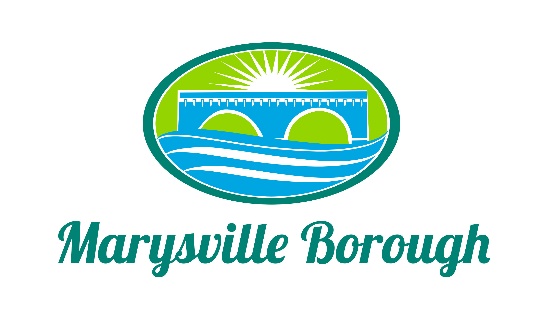 Streets Sewer and Sanitation Meeting AgendaDecember 5, 20222:15 PMChair: Jackie Zulli Members: Lance Barthel John Edkin         New BusinessReview of the November Minutes Golf Carts on Borough Streets Water runoff on Overcrest Old Business	Trash Contract Sheriff Sale Other BusinessPublic Comment                                                                            Next Meeting